Stumblin’ InMike Chapman and Nicky Chinn 1978 (recorded by Chris Norman and Suzi Quatro)Men & Women: BlackMen: Bold blueWomen: Bold red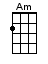 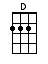 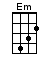 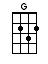 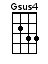 INTRO:  / 1 2 3 4 / [G] / [G]M & W:Our love is a-[Am]live [D] and so we be-[G]gin [Em]Foolishly [Am] layin’ our hearts on the [D] table, stumblin' [G] in [Em]Our love is a [Am] flame [D] burnin’ with-[G]in [Em]Now and then [Am] firelight will [D] catch us, stumblin' [G] inMEN:[G] Wherever you [Am] go [D] whatever you [G] do [Em]You know these [Am] reckless thoughts of [D] mineAre followin’ [G] you [Em]WOMEN:I'm fallin’ for [Am] you [D] whatever you [G] do [Em]'Cause baby you've [Am] shown me so many [D] thingsThat I never [G] knew [Em]M & W:Whatever it [Am] takes [D] baby I'll do it for [G] you [Gsus4]/[G]Our love is a-[Am]live [D] and so we be-[G]gin [Em]Foolishly [Am] layin’ our hearts on the [D] table, stumblin' [G] in [Em]Our love is a [Am] flame [D] burnin’ with-[G]in [Em]Now and then [Am] firelight will [D] catch us, stumblin' [G] in [Em]INSTRUMENTAL:[Am] / [D] / [G] / [Em] / [Am] / [D] / [G] / [Em]MEN:You were so [Am] young [D] oh, and I was so [G] free [Em]WOMEN:I may have been [Am] young but baby that's [D] Not what I wanted to [G] be [Em]MEN:Well you were the [Am] oneWOMEN:[D] Oh why was it [G] me [Em]MEN:'Cause baby you've [Am] shown me so many [D] thingsThat I've never [G] seen [Em]M & W:Whatever you [Am] need [D] baby you've got it from [G] me [Gsus4]/[G] Our love is a-[Am]live [D] and so we be-[G]gin [Em]Foolishly [Am] layin’ our hearts on the [D] table, stumblin' [G] in [Em]Our love is a [Am] flame [D] burnin’ with-[G]in [Em]Now and then [Am] firelight will [D] catch us, stumblin' [G] in[G] Stumblin' [Am] in [D] stumblin' [G] in [Em]Foolishly [Am] layin’ our hearts on the [D] table, stumblin' [G] in [Em]MEN:Ahh stumblin' [Am] in [D] mmm stumblin' [G] in [Em]M & W:Now and then [Am] firelight will [D] catch us, stumblin' [G] in [Em]WOMEN:Oh stumblin' [Am] in [D] I’m stumblin' [G] in [Em]M & W:Foolishly [Am] layin’ our hearts on the [D] table, stumblin' [G] in [Em]WOMEN:  Oh stumblin' [Am] inMEN:  Ahh stumblin' [D] inWOMEN:  I’m stumblin’ [G] inMEN:  You’re stumblin’ [Em] inM & W:Now and then [Am] firelight will [D] catch us, stumblin' [G] in [Gsus4]/[G] www.bytownukulele.ca